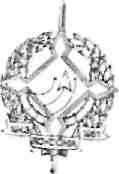 GOVERNO DO ESTADO DE RONDÔNIA GOVERNADORIADECRETO N. 975 DE 21 DE MARÇO DE 1983.0 GOVERNADOR DO ESTADO DE RONDÔNIA, no uso de suas atribuições legais, concede afastamento ao servidor FRANCISCO JOSÉ DE MELO, Economista, Cadastro n. 16.714 lotado na Secretaria de Estado do Planejamento e Coordenação Geral, para se deslocar até a cidade de Brasilia - DF, a serviço do Governo do Estado de Rondônia, no período de 16 a 18.03-83.Porto Velho-RO, 21 de marco de   1983JORGE TEIXEIRA DE OLIVEIRAGOVERNADOR